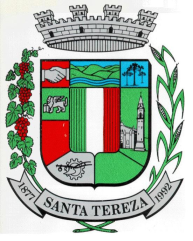 ESTADO DO RIO GRANDE DO SULPREFEITURA MUNICIPAL DE SANTA TEREZA Av. Itália, 474 – Fone: (54) 3456.103395715-000 - Santa Tereza - RS - Brasil - CNPJ: 91.987.719/0001-13   http://www.santatereza.rs.gov.brPORTARIA Nº 6.523/2023, DE 22 DE DEZEMBRO DE 2023.DESIGNA SERVIDORES PARA FISCALIZAÇÃO DE CONTRATO.	GISELE CAUMO, Prefeita Municipal de Santa Tereza, Estado do Rio Grande do Sul, no uso de suas atribuições legais,		DESIGNA os seguintes Servidores Municipais para atuarem como Fiscal Titular e Fiscal Suplente, respectivamente, do seguinte contrato, a contar do dia 14 de dezembro de 2023.- Contrato 299/2023 – Associação Literária São Boaventura.		- Fiscal Titular: Daniela Castoldi		- Fiscal Suplente: Virginia Furlanetto	GABINETE DA PREFEITA MUNICIPAL DE SANTA TEREZA, aos vinte e dois dias do mês de dezembro do ano de dois mil e vinte e três.GISELE CAUMOPrefeita Municipal 